 Załącznik nr 5.2 do SWZZgodność oferowanych urządzeń z opisem przedmiotu zamówieniaZadanie nr 2 – DefibrylatorMiejscowość i data : ..................................................................................................................Podpis osoby/osób upoważnionych do składaniaoświadczeń woli w imieniu WykonawcyNazwa sprzętuKatedraszt./kpl.Wartość bruttoProducent, modelZgodność z opisem przedmiotu zamówienia TAK/NIE jeżeli NIE opisać parametry, należy dołączyć zdjęcie lub folder oferowanego przedmiotuDefibrylator Aparat przenośny wyposażony w specjalny uchwyt do przenoszenia: Tak 
Funkcje realizowane przez Aparat: defibrylacja, stymulacja przezskórna, Monitorowanie EKG, Pulsoksymetria, Rejestracja. 
Defibrylacja: Tak 
Defibrylacja synchroniczna (kardiowersja) i asynchroniczna: Tak 
Algorytm wykrywający ruch pacjenta w trybie półautomatycznym: Tak 
Możliwość ustawienia rytmu częstotliwości uciśnięć dla pacjenta dorosłego i dziecka zaintubowanego i niezaintubowanego w trybie ręcznym. Tak/nie 
Dwufazowa fala defibrylacji: Tak 
Zakres energii dwufazowej fali defibrylacji w trybie ręcznym: 2-360 J 
Ilość dostępnych poziomów energii do defibrylacji zewnętrznej: min. 24. 
Czas ładowania do energii 200J: nie większy niż 5 sekund. 
Łyżki twarde do defibrylacji zewnętrznej Tak. 
Łyżki zintegrowane dla dorosłych i dzieci: Tak 1 komplet/ 1 szt. 
Jednorazowe elektrody samoprzylepne do defibrylacji AED: Tak min. 1 komplet. 
Akustyczny sygnał gotowości aparatu: Tak 
Automatyczna kompensacja parametrów wyładowania, z uwzględnieniem impedancji ciała pacjenta: Tak. 
Symulacja Przezskórna: Tak 
Tryby symulacji: 
1).Tryb " na żądanie" Tak 
2). Tryb asynchroniczny: Tak 
Komunikacja z użytkownikiem w języku polskim (dotyczy również opisów na panelu sterowania, oraz wydawanych przez aparat komunikatów głosowych). 
Aktywny układ pomiaru i kompensacji impedancji pacjenta. 
Monitorowanie EKG: Tak 
Zapis EKG z Łyżek twardych, elektrod jednorazowych i kabla EKG: Tak 
Monitorowanie EKG z co najmniej 3 odprowadzeń : Tak
Zakres wzmocnienia sygnału EKG minimum 0,25 - 5 cm/mv 
Minimum 7 poziomów wzmocnienia sygnału w EKG: Tak 
Zakres pomiaru częstości akcji serca: minimum 20-300 bpm 
Wydruk EKG: minimum jedna krzywa dynamiczna, konfigurowana praz użytkownika. 
Funkcja rozpoznawania przebiegów " prawdopodobnie " wymagających defibrylacji( migotanie komór, częstoskurcz komorowy)oraz informacji o przekroczeniu ustawowych granic alarmowych wybranych parametrów. 
Monitor defibrylatora. 
Przekątna ekranu; minimum: 320x240 pikseli 
Konfigurowanie i wyświetlanie jednocześnie minimum dwóch krzywych dynamicznych. 
Konfiguracja ekranu umożliwiająca dobrą widoczność wyświetlanych przebiegów dynamicznych i danych w oświetleniu słonecznym i sztucznym o dużym natężeniu. 
Rejestracja: Tak 
Pamięć wewnętrzna do rejestrowania raportów, zawierająca dane pacjenta, zapis zdarzeń krzywej EKG wraz z krzywymi związanymi z poszczególnymi zawezwaniami : Tak 
Wbudowana w defibrylator drukarka termiczna. 
Stosowany papier do drukarki: szerokość min. 50 mm 
System alarmowy. 
Alarm niskiej i wysokiej częstości rytmu serca z możliwością konfigurowania progów alarmowych. 
Alarmy arytmii. 
Alarmy techniczne. 
Automatyczny test sprawności defibrylatora z sygnalizacją wizualną ewentualnego błędu. 
Codzienny autotest bez udziału użytkownika i bez konieczności ręcznego włączenia użytkownika. 
Zasilanie defibrylatora z sieci elektroenergetycznej 230V AC 50 HZ i z zewnętrznego defibrylatora. 
Pojemność akumulatora wystarczająca na co najmniej 210 minut ciągłego monitorowania lub 140 defibrylacji z energią 360 J. 
Maksymalny czas ładowania akumulatorów do pełnej pojemności nie więcej niż 240 min. 
Wskaźnik stanu naładowania akumulatorów widoczny na ekranie. 
Możliwość wykonania min. 3 defibrylacji z energią 360 J po pierwszym komunikacie  o rozładowaniu. 
Sygnalizacja akustyczna i wizualna niskiego naładowania akumulatora. 
Łatwa i szybka wymiana akumulatora bez rozkręcania aparatu. 
Masa defibrylatora z akumulatorem i łyżkami ( bez akcesoriów pomiarowych) nie większa niż 7,0 kg. 
Pulsoksymetria, zakres pomiaru co najmniej 25-240 bpm 
Zakres pomiaru saturacji minimum; 70 -100% z dokładnością nie gorszą  niż + - 3% 
Czujnik Spo2 z kablem podłączeniowych, 
Stacja dokująca lub stolik pod defibrylator. Instrukcja sprzętu wraz  ze szkoleniem pracowników.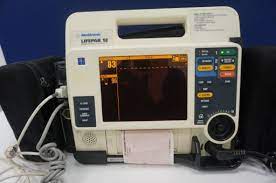 RM1